                     ПРАЙС-ЛИСТ от 13.12.22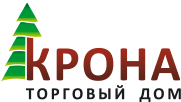    www.td-krona.ru   +7 (965) 354-99-88 Ксения                        +7 (911) 536-85-89 Дмитрий                      kseniya.krona35@yandex.ru                      dmitrii.krona35@yandex.ru НаименованиеЦена за 1 м3Сорт  АВЦена за 1 м3Сорт  АВБезнал!НОВИНКА!Доска косой планкен 20*125*6000 2700029700!НОВИНКА!Доска террасная вельвет 28(35)*125*60002800030800Скандинавская доска UYV21*145*6000/4000/30002990032900Блок-хаус36*185(191)*6000/4000/3000мм2750030250Имитация бруса17*190(196)*6000/4000/3000мм2990032900Имитация бруса17*140(146)*6000/4000/3000мм2990032900Имитация бруса17*120(126)*6000/4000/3000мм2990032900Имитация брусаКарельский профиль21*196*6000/4000/3000мм2890031800Имитация брусаКарельский профиль21*146*6000/4000/3000мм2890031800Доска пола28*140(146)*6000/4000/3000мм2750030250Доска пола36*90(96)/140(146)*6000/4000/3000мм2750030250Доска пола36*120(126)*6000/4000/3000мм2750030250Доска строганная20*95/125*6000/3000мм2650029150Доска строганная 20*145*6000мм2990032900Доска строганная 45*95/145/195*6000мм2250024750Доска сухая камерной сушки 25*100*60001450015950Вагонка 14х90(96)/120(126)/140(146)х6000/4000/3000мм3030033300Брусок     20*30*30002250024750Брусок   20*45*30002250024750Брусок     45*45*30002250024750Брусок     50*40*30002250024750Брусок     50*50*30002250024750Брусок     40*40*30002250024750Сорт С1500016500Сорт ВС2000022000